3. Březen-duben                                 Jaro									Třída Méďové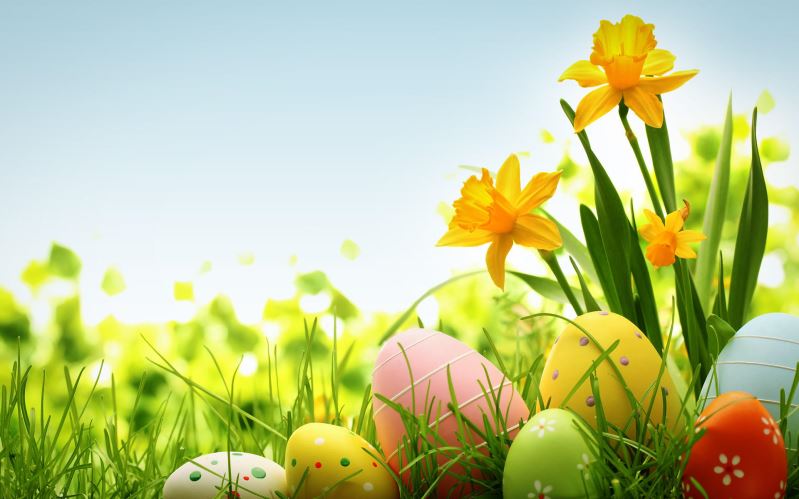 V březnu a dubnu budeme často na školní zahradě a v okolí MŠ. Budeme se dívat, jak taje sníh, budeme hledat zbytky sněhu. Budeme pozorovat, na kterých stromech je suché listí a na kterých zbytky sněhu. Budeme se dívat, kde něco roste a kvete (sněženka, podběl…).Budeme pozorovat zelenou trávu, první květiny a květy na keřích (forsytie, pampelišky, šeřík). Budeme si hrát s vodou, budeme hledat vodu v přírodě, na zahradě (rybník, převaděč, řeka, potok).Budeme chodit, běhat, budeme se učit zvládat nerovný terén, chůzi do schodů a ze schodů (se střídáním nohou), budeme chodit z kopce a do kopce. Zkusíme využívat interaktivní prvky na školní zahradě.  Školní zahradaVoda  Pohyb Kompetence:   Orientuje se v prostředí. 3/3   Vnímá známé a opakující se situace (některé chápe). 4/4 Cíle:Učí se orientovat v MŠ na školní zahradě a v nejbližším okolí (přístupové cesty do školy a na školní zahradu).Učí se respektovat daná pravidla a postup pro určité činnosti (hygiena, sebeobsluha a další aktivity).Učí se zvládat nové situace (nebát se). Kritéria:Najde cestu, dojde na místo, které učitelka určí, orientuje se ve známém prostředí.Zvládne se dle svých možností obléknout, umýt se a respektovat pokyn.Zvládne pohyb a činnosti, se kterým se běžně nesetkává, zvládne chůzi se chodů a do schodů.Dítě a jeho těloDítě a psychikaDítě a ten druhýDítě a společnost Dítě a světHrubá motorikaChodíme po zvlněném terénuUčíme se výskokBěháme za míčem ve spojovací chodbě a na zahradě MŠUčíme se vyběhnout na znamení – zvuková, vizuálníChůze k cíli (areál MŠ, spojovací chodba)Zastavujeme na domluvené znameníPřekračujeme (překážka-čára, lano, stuha, tyč)Poskakujeme snožmo (z vody do vody)Přeskakujeme překážku (potok-žíněnky s mezerou, modrá látka) Cvičení na gymballech (pohupování na bříšku)Chodíme po vyznačené trase (po „silnici“ ve spojovací chodbě…)Jemná motorika:Modelujeme (promačkáváme, válíme, trháme…)Vykrajujeme tvary z modelínyMalujeme prstovými barvami Obtiskujeme razítkaTrháme různé druhy papíru Lepíme kousky papíru s dopomocí (dle možností dětí, měkký, tvrdý-květina)Mačkáme krepový papírUkazováčkem roztíráme modelínu (slunce)Krájíme modelínu dětským plastovým nožem Přikládáme (květiny, slunce, košík) na podkladProcvičujeme správné držení lžíce i s dopomocíUčíme se a procvičujeme správně držet hrneček a správně pítGrafomotorika:Tečkujeme – mokrou bambulkou Kreslíme čáraniceMotivační cvičeníKdyž já se natáhnuMalířDobrý denRucePanák Třídíme dvě barvy korálů do misekTřídíme předměty do krabicVybíráme předměty určené barvyRytmizujeme dvojslabičná slova (spojená s jarem)Přiřazujeme obrázky ke stínům (dle možností)Poznáváme a hledáme zajíce (hračky, obrázky)Sbíráme plastové květiny a dáváme je na určené místoJezdíme autem po silnici –dodržíme vymezený prostorUkazujeme si na obrázcích (tráva, slunce, mrak, déšť)Hry s vodou Rozlišujeme příjemné, nepříjemné, studená voda, teplá vodaObtiskáváme mokrou ruku na papír Vyndáváme – „lovíme“ korále z vody a dáváme je na určené místoSkládáme obrázek ze dvou částíVkládáme předmětyPřiřazujeme (barvy, obrázky)Přiřazujeme zvuk k předmětuUčíme se rozlišovat pojmy a rozšiřujeme slovní zásobuHledáme trávník, záhonky-chápání pojmuPoslech:Pohádka o ztraceném zajíčkoviŘíkadla k VelikonocůmNácvik hry se zpěvem Zajíček ve své jamcePosíláme si míček ve dvojiciRelaxujeme ve snoozelenuPomáháme si při oblékáníOblékáme se dle pokynuChodíme ve dvojiciTančíme na hudební, pěvecký doprovodTočíme se ve dvojiciUčíme se spolupracovat při přenášení předmětuSpolečně zasejeme semínka květin nebo osení a budeme pozorovat, jak rosteMotivační cvičení KOSNácvik taneční hry Tancovala veveřičkaVýtvarné a pracovní činnosti: Modelujeme kuličkyLepení – sněženkaVyndáváme „lovíme“ z vody květy pampelišek a umísťujeme je na namalovaný trávníkOtiskujeme razítka na určené místo (vymezený prostor)Obtiskujeme nabarvené dlaně Pokrýváme barvou velkou plochu (voda, rybník, řeka)Mácháme prádlo – namáčíme hadřík, ždímeme, věšíme kolíčkem na šňůru Vytváříme koláž, dáváme správné tvary na předem určené místoMalujeme na vajíčkaNalepování textilu na papír (zajíček)Kreslíme vlhkou křídou potok, řeku, voduNalepujeme předměty dle vlastního výběru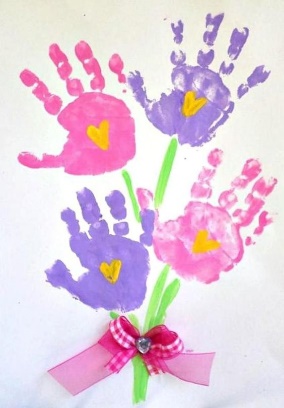 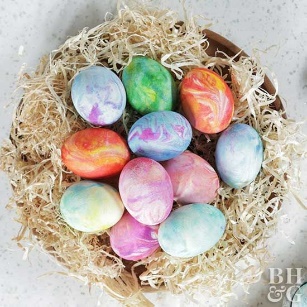 Poslech písní:Travička zelenáNa jaře, na jařeSluníčkoNa mravenčí paseceZajíček ve své jamceMaximální využití zahrady pro volný i řízený pohyb, pro spontánní pohybové aktivityPojmenováváme a seznamujeme se s pojmy (nebe, slunce, mraky-co je nahoře, co je dole)Pozorujeme řeku, potok, učíme se poslouchat, jak šumí, hučí, cáká vodaTrháme květinyJdeme k Filipovým rybníkům a krmíme kačenky Jdeme na procházku k řece Chomutovce, pozorujemeHázíme kamínky do vody-žbluňkHázíme květiny do vody (svázanou trávu, věnečky, papírovou lodičku) pozorujeme, jak plavouHledáme, učíme se všímat si květiny v zahrádkáchKreslíme křídamiChodíme po nerovném povrchuPřeskakujeme přírodní překážkyUčíme se chodit v přírodním terénu-do kopce, z kopceExperiment:Živá květina – ve vodě květina bez vody – uvadlá květinaMícháme v kelímku nebo ve sklenici barvu s vodou, barvy navzájem-žlutou a modrou barvu – vznikne zelená Zopakujeme si pokus s vodou, pepřem a mýdlem – proč je důležité mýt si ruce individuálněZkoušíme, co plave a co se potopí